Mise en situation : Vous allez bientôt effectuer une formation en milieu professionnel et pour ce faire vous avez élaboré votre CV et appris à rédiger une lettre de motivation.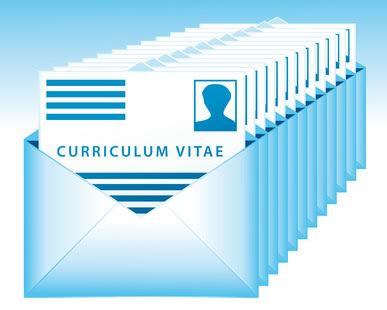 Dans le contexte économique actuel, les entreprises reçoivent de très nombreuses candidatures chaque jour, pour vous démarquer, et démonter votre capacité à utiliser l’environnement numérique, votre professeur vous engage à réaliser un CV vidéo et à vous préparer à un éventuel entretien par Skype.Accroche : Pourquoi un CV Vidéo ? https://prezi.com/o2jaovyd6icb/un-cv-video-pourquoi-et-comment/Comment se présente un CV vidéo ?Après avoir visualisé la vidéo suivante,  https://www.youtube.com/watch?v=MVweWeJDlEE, indiquez votre ressenti :………………………………………………………………………………………………………………………………………………………………………………………………………………………………………………………………………………………………………………………………………………Listez les différentes rubriques du CV………………………………………………………………………………………………………………………………………………………………………………………………………………………………………………………………………………………………………………………………………………………………………………………………………………………………………………………………………………………………………………………Mission 1 : réaliser son CV VidéoPour réaliser votre CV Vidéo, il faut bien vous préparer !Préparation du texte :A partir de votre CV papier, et des conseils disponibles sur « cv tube » : vous allez préparer ce que vous allez dire rubrique par rubrique, pas à pas.1ère rubrique : ……………………………………………………………………………..Elle contient : ……………………………………………………………………………………………………………………………………………..2ème rubrique : ……………………………………………………………………………..Elle contient : ………………………………………………………………………………………………………………………………………………3ème rubrique : ……………………………………………………………………………..Elle contient :……………………………………………………………………………………………………………………………………………..Préparation de la communicationExercez-vous à le dire…Il est nécessaire d’exprimer à haute voix les phrases que vous avez préparées ; vous pourrez ainsi vérifier qu’elles « coulent bien »Enregistrement pas à pasEnregistrez-vous sur CV tube en suivant le mode pas à pas AutoévaluationA l’aide de la grille d’analyse d’une communication, évaluez votre enregistrement, étape par étapeUtilisation pour la Mobilité Bac Pro (facultatif) Je vais effectuer une mobilité Bac Pro, je recommence l’opération dans la langue du pays où je vais effectuer mon stage.GRILLE D’EVALUATION de l’enregistrementLa VidéoLe cadrage est-il correct ?	……………………………………………………La longueur de cette partie est-elle correcte ? :	……………………………………………………L’apparence est-elle soignée, professionnelle ?	……………………………………………………Décrire l’habillement : ………………………………………………………………………………………………………….Passe bien à l’écran (couleurs,…) : ……………………………………………………………………………………..Le lieu d’enregistrement est-il bien choisi ?	……………………………………………………lumière, bruit…, qu’en pensez-vous ? ………………………………………………………………………………….décor adapté ? 	……………………………………………………La communication verbale et non verbaleRegardMobilité : figé, trop mobile, direct	……………………………………………………Expression : vide, inquiète, expressive-persuasive	……………………………………………………Direction : sol, notes écrites, webcam, le ciel, autre	……………………………………………………La posture correspond-elle à la situation ?Position du buste	……………………………………………………Position des bras	……………………………………………………Position des mains	……………………………………………………VoixTon : 	……………………………………………………Volume	……………………………………………………Débit	……………………………………………………Mission 2 : Préparer un entretien d’embauche sous skypeRegardez la vidéo (https://www.youtube.com/watch?v=ADqlMHbB8i0) et notez les erreurs relevées :……………………………………………………………………………………………………………………………………………………………………………………………………………………………………………………………………………………………………………………………………………………………………………………………………………………………………………………………………………………………………………………………………………………………………………………………………………………………………………………………………………………………………………………………………………………………Corrigez les candidats :……………………………………………………………………………………………………………………………………………………………………………………………………………………………………………………………………………………………………………………………………………………………………………………………………………………………………………………………………………………………………………………………………………………………………………………………………………………………………………………………………………………………………………………………………………………………A partir des liens ci-après, relevez les conseils à retenir :« 3 règles d’or pour ne pas paniquer » : http://www.elaee.com/2014/10/13/21718-entretien-skype-les-3-regles-dor-pas-paniquer« 8 choses à garder à l’esprit » :http://www.journaldunet.com/management/emploi-cadres/entretien-skype.shtml…………………………………………………………………………………………………………………………………………………………………………………………………………………………………………………………………………………………………………………………………………………………………………………………………………………………………………………………………………………………………………………………………………………………………………………………………………………………………………………………………………………………………………………………………………………………………………………………………………………………………………………………………………………………………………………………………………………………………………………………………………………………………………………………………………………………………………………………………………………………………………………………………………………………………………………………………………………………………………………………………………………………………………………………………………………………………………………………………………………………………………………………………………………………………………………………………………………………………………………………………………………………………………………………………………………………………………………………………………………………………………………………………………………………………………………………………………………………………………………De la même manière que pour le CV vidéo, il est nécessaire de bien le préparer : Préparez l’aspect technique, ce qu’il faut faire et savoir :………………………………………………………………………………………………………………………………………………………………………………………………………………………………………………………………………………………………………………………………………………………………………………………………………………………………………………………………………………………………………………………………………………………………………………………………………………………………………………………………………………………………………………………………………………………………………………………………………………………………………………………………………………………………………………Listez les outils dont vous avez besoin pendant l’entretien :………………………………………………………………………………………………………………………………………………………………………………………………………………………………………………………………………………………………………………………………………………………………………………………………………………………………………………………………………………………………………………………………………………………………………………………………………………………………………………………………………………………………………………………………………………………………………………………………………………………………………………………………………………………………………………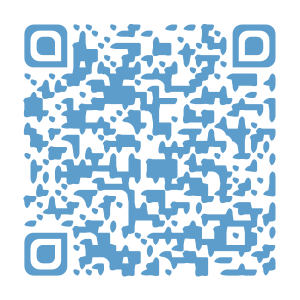 Avant de me lancer je m’exerce à partager mon écran sous Skype Tutoriel de partage d’écran : https://support.skype.com/fr/faq/FA10215/comment-partager-mon-ecran-dans-skype-pour-windows 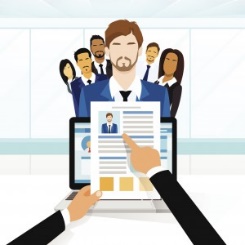 L’outil numérique au service d’une candidatureL’outil numérique au service d’une candidatureL’outil numérique au service d’une candidatureDossier Chapitre Semaine de préparation de PFMPObjectifs pédagogiquesObjectifs pédagogiquesObjectifs pédagogiquesClasse : 2nde Bac ProS’adapter à l’utilisation du numérique dans la recherche d’un stage en réalisant un CV VidéoS’approprier l’attitude professionnelle à adopter dans le cadre d’un entretien d’embauche en participant à un entretien via SkypeS’adapter à l’utilisation du numérique dans la recherche d’un stage en réalisant un CV VidéoS’approprier l’attitude professionnelle à adopter dans le cadre d’un entretien d’embauche en participant à un entretien via SkypeS’adapter à l’utilisation du numérique dans la recherche d’un stage en réalisant un CV VidéoS’approprier l’attitude professionnelle à adopter dans le cadre d’un entretien d’embauche en participant à un entretien via SkypeClasse : 2nde Bac Pro